ПРОЕКТПОЛОЖЕНИЕ ПО ОРГАНИЗАЦИИ И ПРОВЕДЕНИЮ АКЦИИ«ТВОЙ ВЫБОР – ТВОЯ ПОБЕДА!»Иваново, 2018ПОЛОЖЕНИЕпо организации и проведению акции «Твой выбор – Твоя победа!»I. Общие положения1.1. Акция «Твой выбор – Твоя победа!» (далее – «Акция») представляет собой конкурс на самое активное участие студентов и преподавателей в выборах Президента Российской Федерации (18 марта 2018 года) между профессиональными образовательными организациями, образовательными организациями высшего образования и ивановскими филиалами образовательных организаций высшего образования, расположенных на территории города Иванова (далее – «образовательные организации города Иванова»). По итогам Акции определяются учебные заведения - победители Акции.1.2. Настоящее положение по организации и проведению Акции (далее – «Положение») определяет мероприятия, сроки, порядок, этапы проведения Акции среди студентов и преподавателей образовательных организаций города Иванова.1.3. Акция является общественным проектом и реализуется всеми заинтересованными сторонами, входящими в состав Общественного комитета по проведению Акции,  Организационного комитета и инициативных групп образовательных организаций города Иванова, в рамках их полномочий и сферы деятельности.II. Цели и задачи Акции2.1. Формирование у студенческой молодежи города Иванова активной жизненной позиции, установки на участие в общественной и политической жизни страны, повышение интереса студентов образовательных организаций города Иванова к избирательному процессу в ходе выборов Президента Российской Федерации через разработку и реализацию коллективных творческих форм организации молодежи.2.2. Повышение активности студенческой молодежи в проявлении своей гражданской позиции и реализации права на участие в демократических выборах.III. Организаторы Акции	3.1. Организатором Акции выступает Общественный комитет по проведению Акции.3.2. Для организации и проведения Акции на территории города Иванова формируется Организационный комитет по организации и проведению Акции (далее – «Организационный комитет»).3.3. Решение о персональном и количественном составе Организационного комитета  принимается на заседании Общественного комитета по проведению Акции в срок не позднее 13 февраля 2018 года и оформляется протоколом заседания.3.4. В целях обеспечения равного доступа к участию в Акции всех обучающихся  образовательных организаций города Иванова, а также для  непосредственного проведения этапов Акции на площадках образовательных организаций города Иванова, на базах образовательных организаций города Иванова формируются инициативные группы по организации и проведению Акции. Информация о формировании инициативных групп, а также их количественном составе предоставляется в Организационный комитет Акции.3.5. В состав Организационного комитета и инициативных групп образовательных организаций города Иванова могут входить:представители студенческих советов и органов студенческого самоуправления;представители профсоюзных организаций студентов и аспирантов;представители студенческих объединений, клубов и организаций, осуществляющих работу на базе образовательных организаций города Иванова;представители общественных советов, консультативных и совещательных общественных органов;представители молодежных и общественных объединений.3.6. Председатель Организационного комитета назначается на первом заседании Организационного комитета из числа представителей Общественного комитета по проведению Акции путем открытого голосования простым большинством голосов.3.7. Заседания Организационного комитета являются правомочными, если на них присутствует большинство от установленного числа их членов.3.8. Решения Организационного комитета принимаются большинством голосов от числа присутствующих на заседании членов Организационного комитета при наличии кворума.3.9. В целях организации и проведения Акции Организационный комитет вправе создавать рабочие и экспертные группы по реализации отдельных направлений Акции с включением в их состав представителей профессионального сообщества в соответствии с профилем рабочих и экспертных групп, не включенных в п. 3.5 настоящего Положения.IV. Участники Акции4.1. Участниками Акции являются студенты, преподаватели и сотрудники профессиональных образовательных организаций, образовательных организаций высшего образования и ивановских филиалов  образовательных организаций высшего образования, расположенных на территории города Иванова, обладающие пассивным избирательным правом на выборах Президента Российской Федерации.V. Мероприятия, сроки, порядок, этапы проведения Акции5.1. Мероприятия в рамках Акции проводятся в образовательных организациях города Иванова в срок с 13 февраля по 21 марта 2018 года.5.2. Инициативные группы образовательных организаций города Иванова в срок до 15 февраля 2018 года извещают Организационный комитет:	- о своем согласии принять участие в конкурсе, 	- предоставляют информацию о количественном составе студентов и профессорско-преподавательского состава образовательной организации,	- предоставляют информацию о количестве корпусов образовательной организации и общежитий, на базе которых будет реализована Акция.	5.3. Первый этап Акции - информационный: с 13 февраля по 18 февраля 2018 года. В ходе реализации этого этапа в образовательных организациях города Иванова создаются инициативные группы. В задачи инициативной группы входит размещение плакатов с информацией о проводимом конкурсе, распространение листовок с условиями проведения конкурса и приглашение принять активное участие в конкурсе каждого студента и преподавателя, проведение разъяснительной и агитационной работы среди студентов своего учебного заведения, реализация всех этапов в рамках Акции.5.4. Второй этап Акции проходит с 19 февраля 2018 года по 17 марта 2018 года. На втором этапе Акции Организационный комитет изготавливает и тиражирует:	- фото-картины, по количеству корпусов образовательных организаций города Иванова, задействованных в акции (Приложение № 1);	- разлинованное «белое полотно» (по размерам в соответствии с фото-картиной) по количеству корпусов образовательных организаций города Иванова, задействованных в акции. Поотно разлиновано по количеству участников Акции от каждой образовательной организации города Иванова;	- фрагменты (пазлы) фото-картины – изготавливаются по количеству участников Акции для каждой образовательной организации города Иванова, в соответствии с разлинованным «белым полотном». Фрагменты (пазлы)  фото-картины изготавливаются таким образом, чтобы при  их сборе на разлинованном «белом полотне»  получилась целостная фото-картина.	На фото-картине могут быть изображены достопримечательности города Иванова или общий вид города, учебные корпуса образовательных организаций города Иванова, слоган или название Акции «Твой выбор – Твоя победа!». Информацию о том, какое изображение будет использоваться для каждой образовательной организации города Иванова, принимается Организационным комитетом по предложениям инициативных групп образовательных организаций города Иванова.Количество фото-картин определяется Организационным комитетом индивидуально для каждой образовательной организации города Иванова с учетом учебных корпусов, задействованных в проведении Акции, по предложениям соответствующих инициативных групп. Количество фрагментов (пазлов) фото-картины  каждой образовательной организации города Иванова должно соответствовать количеству участников от данной организации.Также на данном этапе каждый студент получает:1.Письмо с просьбой принять участие в акции и поддержать свое учебное заведение в конкурсе. Текст письма и тиражирование производит Организационный комитет для каждой образовательной организации города Иванова.2. Талон с названием образовательной организации города Иванова (либо фирменное приглашение, визитку и т.д.).3. Листовку (брошюру)  с описанием алгоритма участия в Акции. 5.5. Третий этап Акции – 18 марта 2018 г. В день выборов Президента Российской Федерации участники Акции приходят на избирательные участки и у волонтера Акции в обмен на талоны с названием своей образовательной организации получают купоны «Я проголосовал». 5.6. Четвертый этап Акции – с 18 марта 2018 года по 20 марта 2018 года. В своей образовательной организации каждый студент меняет свой купон «Я проголосовал» на фрагмент рисунка (пазл), затем из фрагментов составляется картинка (Приложение № 2).На этом этапе проведения Акции участники:	- приходят в свои учебные заведения, в те корпуса, которые определила инициативная группа  на первом этапе Акции,	- сдают купон «Я проголосовал» в штаб инициативной группы,	- получают взамен фрагмент рисунка (пазл),	- размещают фрагмент (пазл) фото-картины на большом полотне, расположенном в холле корпуса или общежития образовательной организации города Иванова.На этом же этапе по окончании Акции:	- инициативная группа каждой образовательной организации города Иванова производит подсчет купонов «Я проголосовал»;	- Организационный комитет Акции оценивает результаты ее проведения.	5.7. В целях определения победителей Акции Организационный комитет осуществляет распределение образовательных организаций города Иванова по следующим группам:профессиональные образовательные организации;образовательные организации высшего образования;ивановские филиалы образовательных организаций высшего образования.5.8. Победитель Акции определяется в каждой из сформированных групп.По результатам Акции выигрывает то учебное заведение, которое в процентном соотношении соберет наибольшее количество фрагментов (пазлов) исходной фото-картины.5.9. Пятый этап конкурса - 21 марта 2018 года. Награждение образовательных организаций города Иванова – победителей Акции кубками и памятными дипломами.VI. Заключительные положения	6.1. Жалобы и обращения, связанные с организацией Акции, разрешаются Организационным комитетом.	6.2. Изменения и дополнения в настоящее Положение принимаются Организационным комитетом с обязательным опубликованием в информационно-телекоммуникационной сети «Интернет».Приложение №1к Положению по организации и проведению акции «Твой выбор – Твоя победа!»Модель подготовки фото-картины	Инициативная группа образовательной организации города Иванова для участия в Акции предоставила в Организационный комитет следующую информацию:Количество студентов и преподавателей образовательной организации - 100 человек;Количество корпусов, задействованных в акции – 1 корпус; Количество студентов в корпусе – 100 человек.	На основе полученной информации Организационный комитет:готовит «белое полотно» разлинованное в соответствии с необходимым количеством элементов картины (пазлов) (РИС № 1);готовит фотокартины с видом города и с надписью «Твой выбор – Твоя победа!» по количеству корпусов и общежитий образовательной организации, заявленных на участие в Акции (РИС № 2).готовит фрагменты рисунка для раздачи участникам акции (Приложение № 2).размеры фотокартин определяются в зависимости от количества участников Акции для каждой образовательной организации индивидуально.* Внимание! В случае, если корпусов, в которые пойдут студенты 18 марта 2018 г. будет больше, инициативные группы подают сведения в Организационный комитет в соответствии с этой спецификой. Например, количество студентов 5 000 чел.: корпус № 1 – 1 500 чел., корпус № 2 – 1 500 чел., корпус № 3 – 2 000 чел. В соответствии с этими данными будут тиражироваться фотокартины.РИС № 1ПРИМЕР ПОЛОТНА, КОТОРОЕ ДОЛЖНО БЫТЬ РАЗМЕЩЕНО 18 МАРТА 2018 Г. В ХОЛЛЕ ОБРАЗОВАТЕЛЬНОЙ ОРГАНИЗАЦИИРИС № 2ПРИМЕР ПОЛОТНА, КОТОРОЕ ДОЛЖНЫ СОБРАТЬ УЧАСТНИКИ АКЦИИ ИЗ ФРАГМЕНТОВ РИСУНКОВ 18 МАРТА 2018 Г. В ХОЛЛЕ ОБРАЗОВАТЕЛЬНОЙ ОРГАНИЗАЦИИПриложение №2к Положению по организации и проведению акции «Твой выбор – Твоя победа!»Пример фрагмента картинки и заполнения полотнаОБОРОТНАЯ СТОРОНА                          ЛИЦЕВАЯ СТОРОНА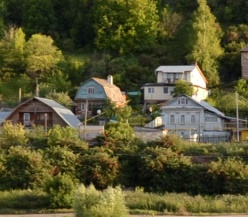 123456789101112131415161718192021222324252627282930313233343536373839404142434445464748495051525354555657585960616263646566676869707172737475767778798081828384858687888990919293949596979899100123456789101112131415161718192021222324252627282930313233343536373839404142434445464748495051525354555657585960616263646566676869707172737475767778798081828384858687888990919293949596979899100